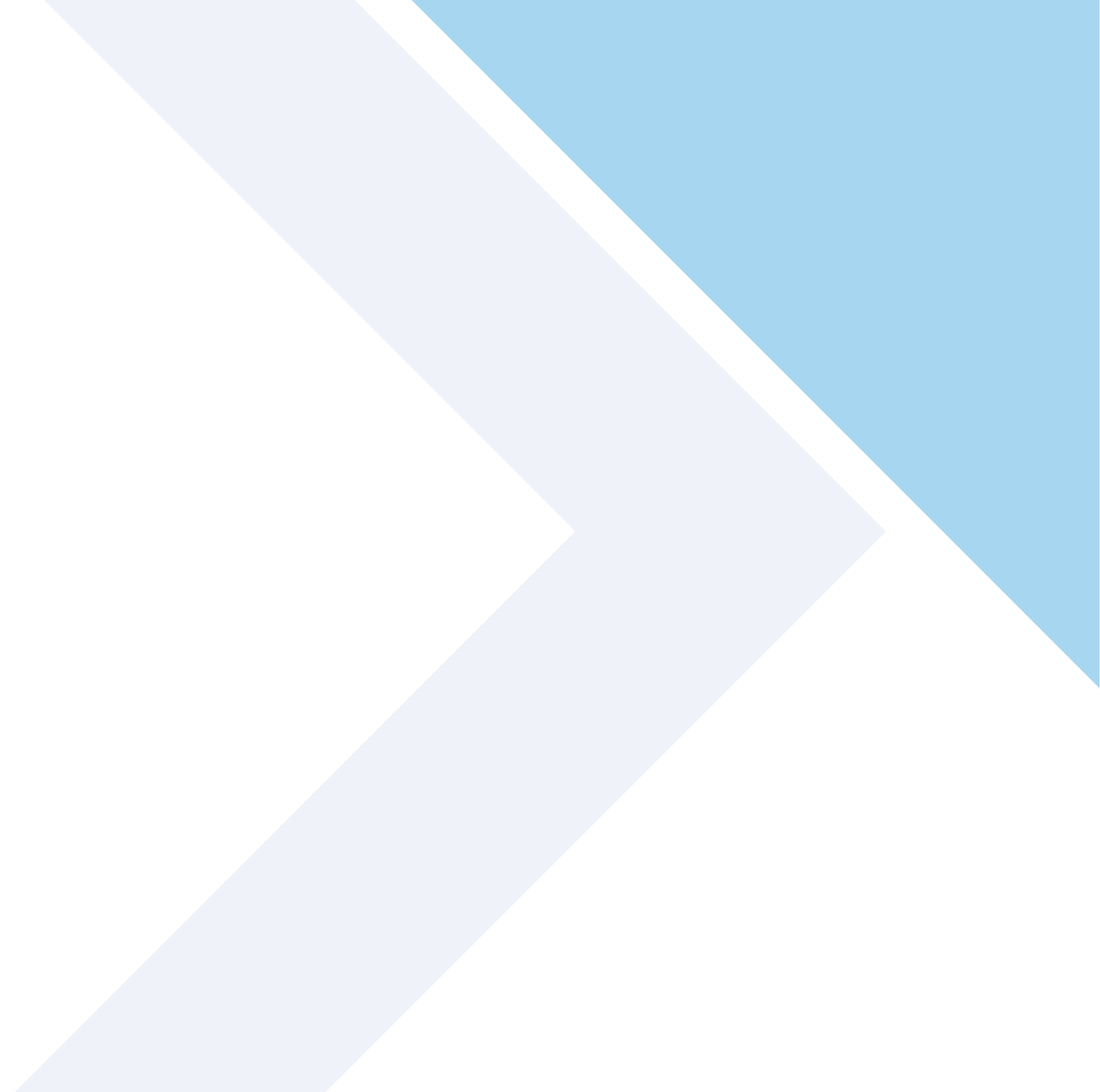 Fiscal Year 2018 Annual Report of the ACM U.S. Public Policy CouncilFor the Period July 1, 2017 – June 30, 2018Submitted byStuart Shapiro, Chair FY 2018
FY 2018 ANNUAL REPORT
U.S. Public Policy Council of the Association for Computing Machinery for thePeriod of July 1, 2017 – June 30, 2018Basic InformationThe ACM U.S. Public Policy Council (USACM) is chartered as the focal point for ACM's interaction with U.S. government organizations, the computing community, and the U.S. public in all matters of U.S. public policy related to information technology and computing except education and workforce issues, which are the responsibility of the ACM Education Policy Committee.USACM is authorized to take policy positions and has a systematic process for the development, review, and approval of such policy positions. These positions reflect the position of USACM and not necessarily that of ACM.LeadershipUSACM is governed by the USACM Council, which includes a Chair, Vice Chair, an Executive Committee, two SIG Governing Board representatives, six At Large members, former chairs of USACM, and ex officio members. The ACM President appoints the USACM Chair for a term of two years, beginning July 1 in even-numbered years. The ACM President may appoint Co-Chairs. The USACM Chair, in consultation with the ACM President, appoints the Vice Chair or Co-Vice Chairs. The USACM Executive Committee is composed of the Chair, Vice Chair, Immediate Past Chair, the SIG Board representative with the longest tenure in USACM, four additional USACM Council members selected by the Chair, and ex officio members. 	USACM EXECUTIVE COMMITTEE MEMBERS (for FY 2018 reporting period)	   LeadershipStuart Shapiro (USACM Chair)Jeremy Epstein (USACM Vice Chair)          Additional Voting MembersJeanna Matthews (SIG Representative)Andrew Grosso (Law Committee Chair), EC term expires 12/31/18Jean Camp (At Large Member), EC term expired 12/31/17Lorraine Kisselburgh (At Large Member), EC term expires 12/31/18Harry Hochheiser (Accessibility Committee Chair), EC term expires 12/31/18James Hendler (At Large Member), EC term expires 12/31/18; see Notes Eugene Spafford (Immediate Past Chair)   Ex OfficioAdam Eisgrau (ACM Director of Global Public Policy), effective 1/3/18; see NotesJeffrey Forbes (ACM Education Policy Committee Chair)Fabrizio Gagliardi (ACM Europe Policy Committee Chair)Vicki L. Hanson (ACM President)Patricia Ryan (ACM Acting Executive Director and COO), see NotesRobert B. Schnabel (ACM Executive Director and CEO), see NotesUSACM COUNCIL MEMBERS (for FY 2018 reporting period)	   LeadershipStuart Shapiro (USACM Chair)Jeremy Epstein (USACM Vice Chair)          Additional Voting MembersChris Bronk (Digital Governance Chair)Brian Dean (Privacy Committee)Andrew Grosso (Law Committee Chair)Harry Hochheiser (Accessibility Committee Chair)Paul Hyland (Intellectual Property Committee Chair)Barbara Simons (Voting Committee Chair effective 4/1/17 and Former USACM Chair)Alec Yasinsac (Security Committee Chair)Flo Appel (SIG Representative)Jeanna Matthews (SIG Representative)Jean Camp (At Large), term expires 12/31/19Simson Garfinkel (At Large), term expires 12/31/19Jonathan M. Smith (At Large), term expired 12/31/17, 	Artificial Intelligence and Algorithmic Accountability Committee Chair effective 5/24/18Jim Hendler (At Large), term originally to expire 12/31/19; see NotesMeg Leta Jones (At Large), term expires 12/31/18Lorraine Kisselburgh (At Large), term expires 12/31/18Eugene Spafford (Immediate Past Chair)Charles Brownstein (Former USACM Chair)          Ex OfficioAdam Eisgrau (ACM Director of Global Public Policy), see NotesJeffrey Forbes (ACM Education Policy Committee Chair)Fabrizio Gagliardi (ACM Europe Policy Committee Chair)Vicki L. Hanson (ACM President)Patricia Ryan (ACM Acting Executive Director and COO), see NotesRobert B. Schnabel (ACM Executive Director and CEO), see NotesNotes: USACM members re-elected Jean Camp and Simson Garfinkel and elected John Murray to serve as At Large members of the Council for two-year terms ending 12/31/19. Jim Hendler served in that capacity through FY 2018 prior to becoming Chair of USACM’s successor body, the ACM U.S. Technology Policy Committee (USTPC).Robert Schnabel stepped down as ACM’s Executive Director and CEO effective December 1, 2017. ACM COO Patricia Ryan assumed that additional role on an acting basis for the balance of FY 2018.    Adam Eisgrau joined ACM as Director of Global Policy and Public Affairs effective January 3, 2018. A list of all FY 2018 USACM members is provided in Appendix K. PurposeThe ACM U.S. Public Policy Council is chartered as the focal point for ACM's interaction with U.S. government organizations, the computing community, and the U.S. public in all matters of U.S. public policy related to information technology. USACM educates the public, policymakers, and the community about public policy issues that affect the development of technology or where technology influences policy issues to better inform policy decisions. USACM issues recommendations informed by technical expertise and that take into account the complete context of policy development. USACM’s contributions to public policy are drawn from the deep technical expertise of the computing community. USACM applies this technical knowledge to bring relevant scientific research, best practices, perspective, and foresight about computing and innovation to public policy issues. USACM seeks consensus policy positions that are firmly grounded in scientific or technology knowledge and that take into account the diverse interests of ACM membership and the computing field.Committees and Working GroupsEight committees address specific policy areas, as listed below. USACM Council members are members of all committees and working groups. Working Groups are created for temporary or exploratory purposes. The expectation is that they will at some point either become committees or be wound down.Working Group Chairs are not automatically members of Council. At the beginning of FY 2018, USACM relied upon three working groups to address, respectively, policy issues concerning: the Internet of Things (Co-Chairs: Alan Rea, Nick Feamster); Big Data (Co-Chairs: Brian Dean, Paul Hyland); and Algorithmic Accountability (Co-Chairs: Simson Garfinkel, Jeanna Matthews, Jonathan M. Smith). By the close of FY 2018, however, all three of these working groups were no longer operating. Specifically, upon discussion and vote by the USACM Council in May of 2018, the Internet of Things and Big Data working groups were disbanded. In addition, its issues having grown in prominence, the Working Group on Algorithmic Accountability was reconstituted as a standing USACM Committee on Artificial Intelligence and Algorithmic Accountability. One new working group was formed late in FY 2018 to study the privacy and security issues raised by the widely reported breach of hundreds of millions of Facebook users’ profile data as a result of actions by Cambridge Analytica, a third-party vendor of the social media platform. The working group’s findings formed the bases of several submissions to Congress approved by the USACM Executive Committee (detailed below), which were accepted for the formal record of multiple hearings into the Facebook/Cambridge Analytica matter held in FY 2018.  In FY 2018, USACM members participated in the following seven additional standing committees:Accessibility Committee Chair: Harry HochheiserThe Accessibility Committee strives to advance public policies, practices, and research in usability, accessibility, and accessible technologies.Digital Governance Committee Chair: Chris Bronk The Digital Governance Committee addresses online operations of government and the sustainable development of the Internet. Intellectual Property CommitteeChair: Paul Hyland​The Intellectual Property Committee works to ensure that public policies related to patents and copyright promote innovation and balance the legitimate interests of inventors and creators with those of consumers and the public.Law CommitteeChair: Andrew Grosso The Law Committee is dedicated to monitoring the legal landscape for developments that affect computing policy. Privacy CommitteeChair: Brian Dean The Privacy Committee seeks to facilitate a greater understanding of the issues at the intersection of privacy and technology. Security CommitteeChair: Alec Yasinsac The Security Committee promotes the embodiment of security in computing and computing-related infrastructures and seeks to contribute to policy solutions that foster secure, stable, robust, and trustworthy computing environments. Voting CommitteeChair: Barbara SimonsThe Voting Committee works to encourage policies that support the reliability, security, accessibility, and verifiability of public elections.MeetingsThe USACM Council met on March 22-23, 2018, in Washington, DC to review policy activities and to determine priorities for the year ahead. The meeting featured: extended strategy discussions on focusing USACM’s issues of primary interest, leveraging existing and new relationships with other organizations, and reinforcing and otherwise enhancing ACM and USACM’s reputation among policy makers as a trusted and neutral source of information on critical technology policy matters.  In addition, weather precluded the planned participation of USACM Chair Stuart Shapiro in the EUACM Annual Meeting at the ACM Europe Conference in March 2018 in Brussels, Belgium. ACM Director of Global Policy and Public Affairs Adam Eisgrau delivered his report.              The USACM Council typically meets in person annually. The USACM Council conducts regular conference calls with the ACM Public Policy Office staff to discuss policy priorities, coordinate activities, and evaluate new priorities and activities. USACM operates mainly through listserv discussions among the members. In addition to the main listserv for all members, each committee and working group operates a listserv to keep its members informed of policy activities, events, policy engagement opportunities, and relevant information. Some standing committees hold monthly conference calls to discuss the progress on specific policy projects.  Project SummaryUSACM made significant progress this year in delivering on its mission to educate and inform policy leaders, ACM members, the computing community, and the public about U.S. policy issues related to information technology and computing. USACM participated in multistakeholder partnerships and forums, submitted public comments to federal agencies, and released policy statements. USACM also raised awareness of public policy issues through social media, blogs, press releases, and other public outreach. Multistakeholder Partnerships and ForumsUSACM engaged with and monitored the following multistakeholder partnerships and forums, with additional information given within the respective committee report in the appendices:Congressional Caucus Advisory Committees The advisory committees are comprised of public interest groups, trade associations, nonprofits, and corporations from a broad cross-section of the public interest community and technology community. The advisory committees provide informational briefings for Congressional staff and the public. The Advisory Committees take no positions on legislation or regulations.U.S. Department of CommerceInternet Policy Task Force Multistakeholder Forums The Task Force convenes and facilitates multistakeholder forums focused on voluntary approaches to improve privacy, cybersecurity, security vulnerability disclosures, copyright, cross-border data flows, and the potential roles for the government in fostering the advancement of the Internet of Things. IEEE Global Initiative for Ethical Considerations in Artificial Intelligence and Autonomous Systems The purpose of this Initiative is to ensure every technologist is educated, trained, and empowered to prioritize ethical considerations in the design and development of autonomous and intelligent systems. Members of the USACM Working Group on Algorithmic Accountability have actively participated in Initiative events. Further, The Chair of ACM’s SIGAI sits on the Executive Committee of the Initiative and in this role he consults with USACM and EUACM. Policy Projects, Public Comments, and StatementsUSACM submitted or released the following comments and statements (available for download on the USACM website at https://www.acm.org/public-policy/public-policy-statements. Additional details, where germane, may be found in the individual USACM Committees reports appended to this document. Principal USACM Comments and Statements for FY 2018 were:Statement on Accessibility, Usability, and Digital Inclusiveness, published in September of 2017, articulating seven principles intended to promote accessibility, usability, and digital inclusiveness and serve as tools that designers, developers, and policy makers can use to assure that the promise of computing can be enjoyed to the maximum extent possible by all members of society.Guest editorial, “Toward Algorithmic Transparency and Accountability,” published in the September 2017 issue of CACM, describing seven principles of algorithmic transparency and accountability promulgated by both USACM and EUACM and the motivations behind them.Comments to the National Telecommunications and Information Administration (NTIA) on the joint draft Report to the President on Enhancing the Resilience of the Internet and Communications Ecosystem Against Botnets and Other Automated, Distributed Threats by the Departments of Commerce and Homeland Security (NTIA Docket Number 180103005–8005–01) submitted in mid-February 2018.Statement on the Importance of Preserving Personal Privacy, including ten Foundational Privacy Principles and Practices, was released in early March 2018.Comments on issues raised by the Facebook/Cambridge Analytica matter, submitted in letter form, were formally placed in early April 2018 in the record of a joint hearing of the Senate Judiciary and Commerce Committees convened to take testimony from Facebook’s CEO. USACM’s Statement on the Importance of Preserving Personal Privacy, see above, was appended to this submission. This submission, appropriately readdressed, also was accepted contemporaneously for the record of a similar hearing before the House Committee on Energy and Commerce.Statement on Mandatory Engineered Law Enforcement Access to Information Infrastructure and Devices, strongly cautioning policy makers for technical reasons against the intentional engineering of vulnerabilities into encryption systems presumptively solely for the use and benefit of law enforcement, was released in mid-April.Letters in late April and early May were delivered to leadership of select House and Senate Appropriations Committees and Legislative Branch Subcommittees encouraging their “inquiry into whether Congress should reacquire the capacity to identify, analyze and understand the complex technologies increasingly critical to our economy, society, and future as a nation.”Written Testimony, prepared by a USACM Working Group, was submitted to and accepted for the record of a further hearing into the Facebook/Cambridge Analytica controversy held in mid-June by the Senate Commerce Committee’s Subcommittee on Consumer Protection, Product Safety, Insurance, and Data Security.Additional Projects and Presentations of Note in Fiscal Year 2018Panel discussion on algorithmic transparency and accountability organized by USACM and held at the National Press Club in Washington, DC in September 2017 and live streamed on Facebook. The panel was moderated by USACM member Simson Garfinkel and speakers included USACM members Jeanna Matthews and Geoff Cohen.USACM Vice Chair Jeremy Epstein attended the EUACM meeting and participated in a panel at the ACM Europe Conference in Barcelona in September 2017.  The panel topic was "key challenges in cybersecurity".  https://acmeurope-conference.acm.org/2017/07/27/ cybersecurity-panel-some-key-challenges/ACM’s Policy Director briefed staff to the bipartisan leadership of the Congressional Blockchain Caucus on USACM’s policy work and available resources to support the Caucus’ work and future events in March 2018;USACM Vice Chair Jeremy Epstein and ACM’s Policy Director presented USACM’s Statement on Mandatory Engineered Law Enforcement Access to Information Infrastructure and Devices in March 2018 to a large public and private sector internet policy coalition; USACM Executive Committee member Jeanna Matthews participated in the May 2018 RightsCon Conference in Toronto, Canada on a panel titled “Machines that Learn: Can They Also Be Taught Human Values?” The opportunity was generated through outreach by the ACM Policy Office in Washington to the leadership of AccessNow, the conference’s organizer, and to the panel’s moderator affiliated with the Software and Information Industry Association; andJust prior to the close of FY 2018, in collaboration with the Electronic Privacy and Information Center, USACM co-led the production and delivery of a formal petition, ultimately signed by more than 100 leading computer scientists, to the White House Office of Science & Technology Policy requesting that a mechanism for public comment on the proceedings of the President’s Select Committee on Artificial Intelligence be created and widely publicized.Plans for FISCAL YEAR 2019Policy Projects in Fiscal Year 2019USACM, operating henceforth as the ACM U.S. Technology Policy Committee (USTPC) will continue its work to engage with current ACM members and to connect with other ACM groups. Possible new projects for the standing committees are described within the committee reports in the appendices. USACM will continue to engage with and monitor various multistakeholder partnerships and forums. USTPC will continue to look for ways to collaborate with the ACM Europe Council Policy Committee, the ACM Education Policy Committee, ACM’s Special Interest Groups, and other ACM entities. USTPC will continue to look for ways to collaborate with other organizations to strengthen our efforts to educate and inform policy leaders and deepen our impact and influence in U.S. public policy. USTPC also will work with ACM’s Europe Technology Policy Committee (EUTPC) to identify issue areas of common concern that they may address jointly and through the newly formed ACM global Technology Policy Council (TPC) discussed at Sec. 3.2 of this Report, below.U.S. Department of Commerce Internet Policy Task Force Multistakeholder Forums USACM will continue to participate in multistakeholder forums convened to identify and develop voluntary approaches to improve privacy, cybersecurity, security vulnerability disclosures, copyright, cross-border data flows, and the potential roles for the government in fostering the advancement of the Internet of Things. ACM Publications: Policy Articles by USACM MembersUSACM will continue encourage members to author articles and opinion pieces on hot topic issues at the intersection of technology and policy for ACM publications and ACM-sponsored publications, such as the ACM-sponsored Huffington Post blog. USACM will develop and implement procedures by which the articles might be USACM branded or officially adopted as reflecting the views of USACM. Additional Projects in Fiscal Year 20198Support of ACM’s New Technology Policy CouncilAt the semi-annual ACM Council Meeting in October of 2017, a new global “Technology Policy Council” (TPC) was chartered, effective July 1, 2018, to serve “as the central convening point for ACM's interaction with government organizations, the computing community, and the public in all matters of public technology policy related to information technology and computing.” Both USACM and its European counterpart, EUACM, were designated in the charter as their respective region’s “Technology Policy Committee” and each will be represented on the Council by their respective Chairs. Once all TPC members are fully appointed by ACM’s President and otherwise selected in accordance with its charter, ACM’s renamed US Technology Policy Committee (USTPC) will work with and through the global TPC, and in collaboration with ACM’s Europe Technology Policy Committee (EUTPC), to further ACM’s policy objectives.         Streamline US Policy Committees Structures and ProcessesIn anticipation of re-designation of USACM as the USTPC and its new status (effective July 1, 2018) as a Committee of the TPC, the Bylaws of USACM were recast without making substantive changes as USTPC Operating Procedures. (The name of the Committee and related sub-bodies were changed as required to conform to the TPC charter or otherwise avoid confusion.) USTPC’s Chair for FY 2019 anticipates discussion, and potential adoption, of further substantive changes to the Operating Procedures to streamline USTPC’s membership processes, subcommittee structure, and recruitment and document production practices.Produce Briefing Materials Regarding ACM and USTPC Resources for Policy MakersThe Policy Director, with the Committee’s and ACM leadership input, will develop short briefing documents intended to establish higher awareness of ACM and USTPC members’ availability to serve as expert and politically neutral, non-partisan resources for lawmakers. Mount Event Highlighting Newly-Revised ACM Code of EthicsUSTPC, potentially in collaboration with one or more technology-oriented Congressional caucuses, will organize a panel discussion/briefing on the ethical dimensions of policy and law pertaining to such issues as the protection of personal privacy and multiple applications of artificial intelligence.Redesign USTPC Web and Social Media PresenceIn collaboration with the staff of ACM headquarters and EUTPC, USTPC will spearhead efforts to comprehensively inventory, reassess and redesign the web presence of ACM’s public policy-oriented web pages to be of maximum utility to key constituencies, including particularly policy makers and their staffs, ACM members most engaged in policy work, and policy-focused media and journalists. Similar efforts will be undertaken to maximize the effectiveness of ACM’s public policy presence on social media with these primary audiences.Design and Support ACM-Wide Policy Education/Recruitment Campaign   In collaboration with ACM leadership and EUTPC, USTPC will seek to catalyze an organization-wide campaign to promote the nature, scope and value of ACM members’ active engagement in the organization’s policy work and/or to leverage awareness of such work into increased European and US policy committee participation by current ACM members, and the recruitment of new members to ACM to whom such socially-conscious work and civic engagement may particularly appeal.  APPENDICESAppendix A:  Accessibility Committee	13Appendix B:  Digital Governance Committee	16Appendix C:  Intellectual Property Committee	18Appendix D:  Law Committee	21Appendix E:  Privacy Committee	23Appendix F:   Security Committee	26Appendix G:  Voting Committee	30Appendix H:  Artificial Intelligence Wokrking Group	32Appendix I:   Big Data Working Group	35Appendix J:   Internet of Things Working Group	37Appendix K:  USACM Membership	40Appendix A
ANNUAL REPORTACCESSIBILITY COMMITTEE 
ACM U.S. PUBLIC POLICY COUNCIL
JULY 1, 2017 - JUNE 30, 2018HARRY HOCHHEISER, CHAIRBASIC INFORMATIONAccessibility Committee MembersPurpose of the Accessibility CommitteeThe Accessibility Committee strives to advance public policies, practices, and research in usability, accessibility, and accessible technologies.Accessibility Committee MeetingsCommittee business is conducted by listserv discussions.PROJECT SUMMARYStatement on Accessibility, Usability, and Digital Inclusiveness, published in September of 2017, articulating seven principles intended to promote accessibility, usability, and digital inclusiveness and serve as tools that designers, developers, and policy makers can use to assure that the promise of computing can be enjoyed to the maximum extent possible by all members of society.PlansProposed ProjectsThe committee will continue to monitor policy developments and will continue its efforts to work collaboratively with and support the work of other USACM committees and working groups.ACCESSIBILITY COMMITTEE CONTACTAddress list of all committee members and other persons responsible for projects. Name:		Harry Hochheiser							Position: 	Chair	Address: 	5607 Baum Boulevard, Pittsburgh, PA 15206	Phone: 		412-648-9300	Email: 		hshoch@gmail.comAppendix B
ANNUAL REPORTDIGITAL GOVERNANCE COMMITTEE 
ACM U.S. PUBLIC POLICY COUNCILJULY 1, 2017 - JUNE 30, 2018CHRIS BRONK, CHAIRBASIC INFORMATIONDigital Governance Committee MembersPurpose of the Digital Governance CommitteeThe Digital Governance Committee is interested in policies and technologies that can facilitate the online operations of government, citizen participation in government, and the sustainable development of the Internet. Digital Governance Committee MeetingsCommittee business is conducted by listserv discussions. PROJECT SUMMARY – N/APlansProposed ProjectsUSACM Statement on Digital Governance The USACM Digital Governance Committee will identify policy principles and incorporate those principles into a statement. The committee will continue to monitor policy developments and will continue its efforts to work collaboratively with and support the work of other USACM committees and working groups.DIGITAL GOVERNANCE COMMITTEE CONTACTAddress list of all committee members and other persons responsible for projects. Name:		Chris Bronk						Position:	Chair	Address: 	4800 Calhoun Rd, Houston, TX  77004		Phone: 		713-743-5593	Email: 		rcbronk@uh.eduAppendix CANNUAL REPORTINTELLECTUAL PROPERTY COMMITTEE ACM U.S. PUBLIC POLICY COUNCILJULY 1, 2017 - JUNE 30, 2018PAUL HYLAND, CHAIRBASIC INFORMATIONIntellectual Property Committee MembersPurpose of the Intellectual Property Committee​The Intellectual Property Committee works to ensure that public policies related to patents and copyright promote innovation and balance the legitimate interests of inventors and creators with those of consumers and the public.Intellectual Property Committee MeetingsCommittee business is conducted by listserv discussions. PROJECT SUMMARYComments to the U.S. Copyright Office in support of a computer security research exemption to the prohibitions against circumvention of copyright protection technology, as outlined in Section 1201 of the Digital Millennium Copyright Act (DMCA). The Section 1201 exemptions process has recently been streamlined, in response to a study to which the Committee also contributed.PlansProposed ProjectsUSACM Statement on Intellectual Property The USACM Intellectual Property Committee will update their policy principles and incorporate those principles into a statement. U.S. Copyright Office: Policy Studies The committee will continue to engage in and comment on the active policy studies by the U.S. Copyright Office related to possible regulatory and legislative reforms to improve copyright protections, exemptions, and enforcement, as well as ways to improve the effectiveness of the U.S. Copyright Office. Topics include software-enabled consumer products safety, circumvention exceptions for privacy and security research, accessibility for people with disabilities, the safe harbor provisions and online copyright infringement, and information technology modernization within the U.S. Copyright Office.U.S. Department of Commerce Internet Policy Task Force Multistakeholder Forums The committee will continue to monitor and engage in multistakeholder forums convened to identify and develop voluntary approaches to improve the implementation of copyright law in digital environments. INTELLECTUAL PROPERTY COMMITTEE CONTACTAddress list of all committee members and other persons responsible for projects.                         Name:  		Paul Hyland                        Position:		Chair	          Address:  		9508 Ocala St., Silver Spring, MD 20901                        Phone:  		202-441-4142                        Email:  		paul@paulhyland.comAppendix DANNUAL REPORTLAW COMMITTEE ACM U.S. PUBLIC POLICY COUNCILJULY 1, 2017 - JUNE 30, 2018ANDREW GROSSO, CHAIRBASIC INFORMATIONLaw Committee MembersPurpose of the Law CommitteeThe committee works within the broader USACM framework. The committee is dedicated to monitoring the federal legal landscape that affects computing policy issues and ensuring that such laws provide an environment conducive to innovation.Law Committee MeetingsCommittee business is conducted by listserv discussions.PROJECT SUMMARYOpEd on Law Enforcement Access to Cell Phone Location DataMembers of the committee drafted an OpEd essay on Carpenter v. United States in November 2017 arguing for Fourth Amendment protections for cell phone location and other information and communication services data with privacy implications. Unfortunately, no news outlet was willing to publish it owing to a surfeit of commentary just prior to Supreme Court oral arguments.PlansThe Law Committee will continue its efforts to work collaboratively with and support the work of USACM's committees and working groups.LAW COMMITTEE CONTACTAddress list of all committee members and other persons responsible for projects. 	Name:	Andrew Grosso	Position:	Chair						Address:	1101 Thirtieth Street, NW, Suite 300	Phone:	(202) 277-2865	Email:	agrosso@acm.org Appendix EANNUAL REPORTPRIVACY COMMITTEE ACM U.S. PUBLIC POLICY COUNCILJULY 1, 2017 - JUNE 30, 2018BRIAN DEAN, CHAIRBASIC INFORMATIONPrivacy Committee MembersPurpose of the Privacy CommitteeThe Privacy Committee seeks to facilitate a greater understanding of the issues at the intersection of privacy and technology. Privacy Committee MeetingsCommittee business is conducted via listserv discussions and quarterly Committee calls. PROJECT SUMMARYStatement on the Importance of Preserving Personal Privacy, including ten Foundational Privacy Principles and Practices, was released in early March 2018.Comments on issues raised by the Facebook/Cambridge Analytica matter, submitted in letter form, were formally placed in early April 2018 in the record of a joint hearing of the Senate Judiciary and Commerce Committees convened to take testimony from Facebook’s CEO. USACM’s Statement on the Importance of Preserving Personal Privacy, see above, was appended to this submission. This submission, appropriately readdressed, also was accepted contemporaneously for the record of a similar hearing before the House Committee on Energy and Commerce. Written Testimony, prepared by a USACM Working Group, was submitted to and accepted for the record of a further hearing into the Facebook/Cambridge Analytica controversy held in mid-June by the Senate Commerce Committee’s Subcommittee on Consumer Protection, Product Safety, Insurance, and Data Security.PlansProposed ProjectsWhite Paper on Internet of ThingsThe White Paper on IoT will be based on the technical issues associated with IoT and USACM’s focus areas. The Statement on IoT Privacy and Security will be reused. The Accessibility, Intellectual Property, Digital Governance, and Law Committees will contribute 1-2 pages of content on IoT and their respective issue areas. Policy Event – Congressional Technical Briefing on Internet of Things The goal of this briefing will be to communicate the findings of the IoT White Paper.PRIVACY COMMITTEE CONTACTAddress list of all committee members and other persons responsible for projects. Name:		Brian Dean	Position: 	Chair						Address:  	2170 Fordham Lane, Cleveland, Ohio 44147		Phone: 		216-217-0029		Email: 		brian.dean@cox.netAppendix FANNUAL REPORTSECURITY COMMITTEE 
ACM U.S. PUBLIC POLICY COUNCILJULY 1, 2017 - JUNE 30, 2018ALEC YASINSAC, CHAIR BASIC INFORMATIONSecurity Committee MembersPurpose of the Security CommitteeThe Security Committee promotes the embodiment of security in computing and computing-related infrastructures and seeks to contribute to policy solutions that foster secure, stable, robust, and trustworthy computing environments.Security Committee MeetingsCommittee business is conducted by listserv discussions. PROJECTS/OUTCOMES SUMMARYComments to the National Telecommunications and Information Administration (NTIA) on the joint draft Report to the President on Enhancing the Resilience of the Internet and Communications Ecosystem Against Botnets and Other Automated, Distributed Threats by the Departments of Commerce and Homeland Security (NTIA Docket Number 180103005–8005–01) submitted in mid-February 2018.Statement on Mandatory Engineered Law Enforcement Access to Information Infrastructure and Devices, strongly cautioning policy makers for technical reasons against the intentional engineering of vulnerabilities into encryption systems presumptively solely for the use and benefit of law enforcement, was released in mid-April.Comments to the U.S. Copyright Office in support of a computer security research exemption to the prohibitions against circumvention of copyright protection technology, as outlined in Section 1201 of the Digital Millennium Copyright Act (DMCA). The Section 1201 exemptions process has recently been streamlined, in response to a study to which the Committee also contributed.ACM Policy Award for 2018 (the first conveyed since its inception in 2015) was awarded to USACM Security Committee nominee William Wulf, former director of the National Science Foundation, “for broad contributions bringing computing into the national agenda, leading computer scientists into public policy where his inspirational leadership promoted key national priorities including diversity and ethics.”PlansProposed ProjectsWhite Paper on Internet of ThingsThe White Paper on IoT will be based on the technical issues associated with IoT and USACM’s focus areas. The Statement on IoT Privacy and Security will be reused. The Accessibility, Intellectual Property, Digital Governance, and Law Committees will contribute 1-2 pages of content on IoT and their respective issue areas. Policy Event – Congressional Technical Briefing on Internet of Things The goal of this briefing will be to communicate the findings of the IoT White Paper.SECURITY COMMITTEE CONTACTAddress list of all committee members and other persons responsible for projects. Name:		Alec YasinsacPosition:	Chair							Address:  	University of South Alabama School of Computing		Shelby Hall, Suite 2101		150 Jaguar Drive		Mobile, AL 36688		Phone: 		251-460-6390Email: 		yasinsac@gmail.comAppendix G
ANNUAL REPORTVOTING COMMITTEE 
ACM U.S. PUBLIC POLICY COUNCILJULY 1, 2017 - JUNE 30, 2018BARBARA SIMONS, CHAIRBASIC INFORMATIONVoting Committee MembersPurpose of the Voting CommitteeThe Voting Committee focuses on the technologies associated with onsite and online voting and works to encourage policies that support the reliability, security, verifiability, and accessibility of public elections.Voting Committee MeetingsAll business is conducted via listserv discussions. PROJECT SUMMARYPlansProposed ProjectsUSACM Statement on Technology’s Role in Securing Modern Voting SystemsThe USACM Voting Committee will update their policy principles and incorporate those principles into statement. VOTING COMMITTEE CONTACTAddress list of all committee members and other persons responsible for projects. Name:		Barbara Simons	Position: 	Chair					Address:  	301 Mission St., Unit 45D   	San Francisco, CA 94105	Phone: 		650-328-8730Email: 		simons@acm.orgAppendix HANNUAL REPORTALGORITHMIC ACCOUNTABILITY WORKING GROUP  
ACM U.S. PUBLIC POLICY COUNCILJULY 1, 2017 - JUNE 30, 2018SIMSON GARFINKEL, JEANNA MATTHEWS, AND JONATHAN SMITH, CO-CHAIRSBASIC INFORMATIONAlgorithmic Accountability Working Group MembersPurpose of the Algorithmic Accountability Working GroupThe working group explores public policy issues related to algorithmic accountability and transparency.Algorithmic Accountability Working Group MeetingsAll business is conducted via listserv discussions. PROJECT SUMMARYGuest editorial, “Toward Algorithmic Transparency and Accountability,” published in the September 2017 issue of CACM, describing seven principles of algorithmic transparency and accountability promulgated by both USACM and EUACM and the motivations behind them.Panel discussion on algorithmic transparency and accountability organized by USACM held at the National Press Club in Washington, DC in September 2017 and live streamed on Facebook. The panel was moderated by USACM member Simson Garfinkel and speakers included USACM members Jeanna Matthews and Geoff Cohen.PlansProposed ProjectsBriefing Materials on AlgorithmsUSACM is developing in-depth materials on algorithms and related topics. The materials will identify and describe the technical underpinnings of algorithmic models in a way that is easily understood by non-technical audiences. The goal of these materials is for USACM to take the lead addressing the technical aspects of algorithms and to have content prepared for media inquiries and policymakers. The briefing materials will support future policy events.Policy Event – Technical Congressional Briefing on AlgorithmsThis briefing will be geared towards federal officials and Congressional staff. The goal of these briefing will be to communicate the principles and further the policy discussions. The briefing materials will support this event. Algorithmic accountability WORKING GROUP CONTACTSAddress list of all committee members and other persons responsible for projects. Name:	Simson Garfinkel  	Address:  Arlington, VA	Phone: 	202-649-0029	Email: simsong@acm.org	Responsibility within the Committee: Chair Name:	Jeanna Matthews	Address:  8 Clarkson Ave, MS 5815   Potsdam NY 13699	Phone:   315-268-6288	Email:  jnm@clarkson.edu	Responsibility within the Committee: Chair Name:	Jonathan Smith  	Address:  CIS Department, University of Pennsylvania   Levine Hall, 3330 Walnut Street  Philadelphia, PA 19104-6389.	Phone: 215-898-9509	Email: jms@cis.upenn.edu	Responsibility within the Committee: Chair Appendix IANNUAL REPORTBIG DATA WORKING GROUP  ACM U.S. PUBLIC POLICY COUNCILJULY 1, 2017 - JUNE 30, 2018BRIAN DEAN AND PAUL HYLAND, CO-CHAIRSBASIC INFORMATIONBig Data Working Group MembersPurpose of the Big Data Working GroupThe working group explores public policy issues involving privacy, security, and decision-making surrounding the collection and use of very large datasets.Big Data Working Group MeetingsAll business is conducted via listserv discussions. PROJECT SUMMARYPlansProposed ProjectsN/ABig Data WORKING GROUP CONTACTSAddress list of all committee members and other persons responsible for projects. Name:	Brian Dean							Address:  2170 Fordham Lane, Cleveland, Ohio 44147		Phone: 216-217-0029		Email: brian.dean@cox.net		Responsibility within the Committee: Chair                        	Name:  Paul Hyland                                                                                                            	Address:  9508 Ocala St., Silver Spring, MD 20901                        	Phone:  202-441-4142                        	Email:  paul@paulhyland.com                        	Responsibility within the Committee: ChairAppendix JANNUAL REPORTINTERNET OF THINGS WORKING GROUP  
ACM U.S. PUBLIC POLICY COUNCILJULY 1, 2017 - JUNE 30, 2018SUBMITTED BY NICK FEAMSTER AND ALAN REA, CO-CHAIRSBASIC INFORMATIONInternet of Things Working Group MembersPurpose of the Internet of Things Working GroupThe working group explores the unique and emergent technical issues that Internet of Things (IoT) and other networked systems bring to policy issues, including privacy and security challenges.Internet of Things Working Group MeetingsAll business is conducted via listserv discussions. PROJECT SUMMARYPlansProposed ProjectsN/Ainternet of things WORKING GROUP CONTACTSAddress list of all committee members and other persons responsible for projects. Name:	Nick Feamster					Address:  310 Sherrerd Hall   Princeton University                               Princeton, NJ 08544	Phone: 609-258-2203	Email: Feamster@cs.princeton.edu	Responsibility within the Committee: Chair Name:	Alan Rea				Address:  1903 West Michigan Ave.    Western Michigan University     Kalamazoo, MI 49008-5412	Phone: 269-387-1444              Email: rea@acm.org	Responsibility within the Committee: Chair Appendix KUSACM MEMBERSHIPThe 108 individuals listed below were members of USACM in FY 2018. Information about current USACM members is available at: http://usacm.acm.org/members.cfmHarry Hochheiser (Chair)Ben BedersonJim CohoonLillie ConeyDave FarberStuart FeldmanDon GotterbarnSarah GrangerJuan HourcadeChuck HouseDouglas JonesJonathan LazarClayton LewisAndy OramAndrew SearsBen Shneidermanplus all members of USACM CouncilChris Bronk (Chair) Jeremy BarksdaleLillie ConeyWilliam DoaneDave FarberStuart FeldmanSorelle FriedlerDon GotterbarnSarah GrangerMark P. HahnDouglas JonesJonathan LazarSamuel LilesAaron MasseyAndy OramDavid RobinsonBen ShneidermanDoug SchulerJaideep Vaidyaplus all the members of USACM CouncilPaul Hyland (Chair)Jeremy BarksdaleEric BurgerGeoff CohenLillie ConeyCory DoctorowDave FarberStuart FeldmanMiles FidelmanBarbara HelferLee HollaarChuck HousePaul JacobsDouglas JonesCem KanerAndy OramGarry PaxinosDavid RobinsonPam SamuelsonBhavani ThuraisinghamDavid Wise Christopher Yooplus all members of USACM CouncilAndrew Grosso (Chair)Jason BakerJeremy BarksdaleSteve BellovinGeoff CohenLillie ConeyWilliam DoaneCory DoctorowDave FarberStuart FeldmanMiles FidelmanJames GrimmelmannLance HoffmanLee HollaarDouglas JonesCem KanerVince LipsioAaron MasseyJames MoodyArvind NarayananAndy OramPaul OttoGarry PaxinosRalph Spencer PooreMark RaschChris RobertsDavid RobinsonAnthony RuoccoPam SamuelsonAri Schlesinger Ollie SmootDavid WiseJessica Youngplus all members of USACM CouncilBrian Dean (Chair)Annie AntónSteve BellovinTravis Breaux
Eric Burger
James Cohoon
Lillie Coney
Lorrie CranorRachel Cummings
William Doane
Julie Earp
Dave FarberNick Feamster
Stuart FeldmanSeymour GoodmanAlex GyoriMark P. Hahn
Rebecca Herold
Lance Hoffman
Douglas JonesPatrick Kelly
Kim Lawson-JenkinsRao Mannepalli
Aaron MasseyLynette Millett
Sam MoralesJohn MurrayArvind Narayanan
Peter G. NeumannAndy Oram
Paul Otto
Garry PaxinosRalph Spencer Poore
Mark RaschAlan ReaChris Roberts
David Robinson
Arnon Rosenthal
George Roussos
Anthony Ruocco
Pam Samuelson
Fred Schneider
Bhavani ThuraisinghamPatrick Traynor
Lorenzo ValeriTao Xie
Jessica Youngplus all members of USACM CouncilAlec Yasinsac (Chair)Annie AntónSteve BellovinTravis BreauxChris Bronk
Eric BurgerNicolas Christin
James Cohoon
Lillie Coney
Lorrie CranorWilliam DoaneCory Doctorow
Julie Earp
Dave Farber
Stuart FeldmanSeymour GoodmanAlex GyoriMark P. Hahn
Rebecca Herold
Lance Hoffman
Douglas JonesPatrick Kelly
Kim Lawson-JenkinsRao MannepalliAaron MasseyAndy Oram
Lynette Millett
Sam MoralesJohn Murray
Peter G. NeumannPaul Otto
Garry Paxinos
Mark RaschAlan ReaChris Roberts
David Robinson
Arnon Rosenthal
George Roussos
Anthony Ruocco
Pam Samuelson
Fred Schneider
Bhavani ThuraisinghamPatrick TraynorJaideep Vaidya
Lorenzo ValeriEmil Volcheck
David WagnerTao XieChristopher YooJessica Youngplus all members of USACM CouncilBarbara Simons (Chair)Jason BakerJeremy BarksdaleLillie Coney David DillDave FarberStuart FeldmanJuan GilbertDon GotterbarnSarah GrangerPaul JacobsDouglas JonesCem KanerKim Lawson-JenkinsVince LipsioRao MannepalliPeter NeumannAndy OramOllie SmootDavid WagnerDavid Wiseplus all members of the USACM CouncilSimson Garfinkel (Co-Chair)Jeanna Matthews (Co-Chair)Jonathan Smith (Co-Chair)Nicolas ChristinGeoff CohenRachel CummingsNicholas DiakopoulosSorelle FriedlerCem KanerRao MannepalliLarry MedskerAndy OramAlan ReaAri SchlesingerBen Shneidermanplus all members of the USACM CouncilBrian Dean (Co-Chair)Paul Hyland (Co-Chair)Jeremy BarksdaleNicolas ChristinGeoff CohenRachel CummingsRao Mannepalli Larry MedskerAlan ReaArnon RosenthalBen Shneidermanplus all members of the USACM CouncilNick Feamster (Co-Chair)Alan Rea (Co-Chair)Geoff CohenAlex GyoriCem KanerVince LipsioRao MannepalliPeter NeumannAndy OramGeorge Roussosplus all members of the USACM CouncilStuart Shapiro (Chair)Jeremy Epstein (Vice-Chair)Annie Antón	Flo Appel	Jason Baker	Jeremy Barksdale	Ben Bederson	Steve Bellovin	Travis Breaux	Chris Bronk	Charles Brownstein	Eric Burger	Jean Camp	Vint Cerf	Steve Cherry	Sunny Choi	Nicolas Christin	Geoff Cohen	James Cohoon	Lillie Coney	Lorrie Cranor	Rachel Cummings	Brian Dean	Nicholas Diakopoulos	David Dill	William Doane	Cory Doctorow	Julie Earp	Dave Farber	Nick Feamster	Stuart Feldman	Miles Fidelman	Sorelle Friedler	Simson GarfinkelJuan Gilbert Seymour GoodmanDon Gotterbarn	Sarah GrangerJames Grimmelmann	Andrew Grosso	Alex Gyori	Mark P. Hahn	Barb Helfer	Jim Hendler	Rebecca Herold	Harry Hochheiser	Lance Hoffman	Lee Hollaar	Juan Pablo Hourcade	Chuck House	Paul Hyland	Paul Jacobs	Douglas W. Jones	Meg Leta Jones	Cem Kaner	Patrick Kelly	Lorraine Kisselburgh	Kim Lawson-Jenkins	Jonathan Lazar	Clayton Lewis	Vince Lipsio	Rao Mannepalli	Aaron Massey	Jeanna Matthews	Larry Medsker	Garry Paxinos	Jon Peha	Ralph Spencer Poore	Mark Rasch	Alan Rea	Jennifer Rexford	Chris RobertsDavid Robinson	Arnon Rosenthal	George Roussos	Lynette Millett	James Moody	Sam Morales	John Murray	Arvind Narayanan	Peter G. Neumann	Andy Oram	Paul Otto	Barbara Owens	Anthony S. Ruocco	Pam Samuelson	Curtis Sawyer	Ari Schlesinger	Fred Schneider	Doug Schuler	Andrew Sears		Ben Shneiderman	Barbara Simons	Jonathan M. Smith	Ollie Smoot	Eugene Spafford	Bhavani Thuraisingham	Patrick Traynor	Jaideep Vaidya	Lorenzo Valeri	Emil Volcheck	David Wagner	David Wise	Tao Xie	Alec Yasinsac	Christopher Yoo	Jessica Young	Stuart Zweben	